Тема 2. Сучасні тенденції університетської освіти:  ДОСВІД УКРАЇНИ ТА ЗАРУБІЖНИХ КРАЇН 2.1 Тенденції та проблеми розвитку освіти в Україні та за кордономСучасна система вищої освіти, що повною мірою відповідає вимогам часу, є одним з найголовніших чинників зростання якості людського капіталу, генератором нових ідей, запорукою динамічного розвитку економіки і суспільства в цілому. Для того, щоб українська вища освіта по-справжньому ефективно виконувала ці важливі завдання, необхідне її оновлення з урахуванням актуальних світових тенденцій розвитку освіти у широкому соціально-економічному контексті. Проблеми української вищої освіти у глобальному контексті.   Модернізація вищої освіти в Україні вимагає подолання низки проблем, серед яких найбільш актуальними є: – невідповідність структури підготовки спеціалістів реальним потребам економіки, – зниження якості освіти, – корупція в системі вищої освіти, – відірваність від наукових досліджень,  – повільні темпи інтеграції в європейський і світовий інтелектуальний простір. Фахівці також вказують на значне розширення системи вищої освіти, що відбувалося в Україні з середини 1990–х років, маючи на увазі як збільшення самої кількості вищих навчальних закладів, так і стрімке зростання загальної кількості студентів і випускників ЗВО. Зі швидким розростанням системи вищої освіти прямо й опосередковано пов’язуються такі проблеми, як руйнування системи професійно-технічної освіти, дефіцит кваліфікованих кадрів робітничих спеціальностей, неможливість для багатьох випускників ВНЗ знайти роботу за фахом, інфляція освітніх і професійних стандартів, надмірне навантаження на викладачів та недостатнє фінансування університетів, зростання рівня корупції у ЗВО та інші.   Поза сумнівом, думка щодо негативних наслідків швидкого розширення системи вищої освіти, принаймні почасти, є обґрунтованою. Так, близько 85 % випускників українських середніх шкіл відразу після закінчення школи вступають до ЗВО. Водночас відзначається брак фахівців робітничих спеціальностей, зокрема, у металургійній, машинобудівній, хімічній промисловості та у будівельній галузі. Зазначений показник вступу випускників українських середніх шкіл до ЗВО справді є дуже високим за світовими стандартами. Для порівняння: 2012 року у США до ЗВО вступили близько 66 % випускників середніх шкіл. Разом з тим, за іншим важливим показником розвитку системи вищої освіти, а саме за часткою осіб з вищою освітою, Україна не входить до числа беззастережних лідерів. За даними дослідження 2013 року серед країн ОЕСР (Організація міжнародного співробітництва та розвитку об’єднує 34 країни світу, більшість з яких є країнами з високим доходом громадян та високим індексом розвитку людського потенціалу), до першої десятки країн світу з найвищою часткою осіб, що мають вищу освіту, належать Канада (51 %), Ізраїль (46 %), Японія (45 %), США (42 %), Нова Зеландія (41 %), Південна Корея (40 %), Великобританія (38 %), Фінляндія (38 %), Австралія (38 %), Ірландія (37 %). За сумою показників часток осіб, що мають повну (22,7 %) та неповну вищу освіту (20,5 %), можна стверджувати, що реальний відповідний показник для України становить близько 35 %, враховуючи, що до числа осіб з неповною вищою освітою віднесено також тих, хто повної вищої освіти не отримав чи не отримає її у майбутньому. За міжнародним показником рівня залученості до вищої освіти (Gross Enrolment Ratio – відсоток осіб, що одержують вищу освіту, незалежно від їхнього віку, від загальної кількості осіб, які мають типовий для одержання вищої освіти вік) Україна посідає одне з чільних місць серед країн Центральної та Східної Європи (73 %). Разом з тим, наша країна за показником залученості до вищої освіти відстає від таких країн, як Фінляндія (93 %), США (82 %), Швеція (79 %) та Норвегія (78 %), які також мають значно вищий рівень загального соціально-економічного розвитку. Таким чином, лише деякі параметри системи вищої освіти в Україні можна вважати надмірно високими (кількість випускників середніх шкіл, що вступають до ВНЗ, кількість акредитованих ВНЗ), тоді як в цілому українська вища освіта демонструє кількісні показники, зіставні з показниками інших сусідніх країн, у тому числі держав Центральної і Східної Європи.   Якість вищої освіти і глобалізаційні процеси Щодо поточного стану та динаміки якості української освіти в цілому і вищої освіти зокрема, існує чимало різних, нерідко суперечливих оцінок. Ці дані часто використовуються у політичній боротьбі для критики або підтримки поточної влади. Так, в останні роки з посиланнями на різні зарубіжні інституції було оприлюднено низку рейтингових оцінок якості української вищої освіти у порівнянні з іншими країнами, згідно з якими Україна посідала місця від 70-го до 25-го в один і той самий період. Безперечно, методики оцінювання окремих країн і їх ранжування у різних дослідженнях можуть бути різними, однак такі великі відмінності у кінцевих результатах не можуть не викликати сумнівів. Очевидно, що по-справжньому об’єктивним безпосереднім критерієм якості вищої освіти тієї чи іншої країни є кількість студентів з інших країн, що навчаються у її вищих навчальних закладах. Проте у світовому масштабі академічна мобільність студентів, незважаючи на високі темпи зростання, досі залишається швидше винятком, ніж правилом: 2010 року лише 4,1 млн з понад 150 млн загальносвітової кількості студентів навчалося за межами своїх країн (менше 3 %). При цьому близько половини студентів, що навчаються за межами своїх країн, – це студенти з Китаю, Індії, Південної Кореї та інших країн Азії. Тобто вища освіта, на відміну від фінансових і товарних ринків, значно менше зазнає впливу глобалізації. Як і раніше, вища освіта залишається переважно національною й регіональною, і, таким чином, конкурентні рейтинги ВНЗ різних країн поки що мають доволі умовний характер. Безперечно, поточне становище може змінитися, однак, з огляду на масштаби та інерційність галузі, суттєві зміни навряд чи відбудуться упродовж найближчих років. При цьому в українських ВНЗ 2013 року навчалося близько 65 тис. іноземних студентів, що є доволі високим показником навіть порівняно з найбільш розвинутими країнами світу. За кількістю іноземних студентів Україна входить у першу десятку країн світу, демонструючи показники, дуже близькі до зіставних за кількістю населення європейських країн-членів Організації економічної співробітництва і розвитку. Наприклад, в Іспанії (кількість населення – близько 47 млн осіб) 2011 року навчалося близько 62,5 тис. іноземних студентів. Варто зауважити, що, на відміну від України, Іспанія в минулому була однією з найпотужніших колоніальних імперій, досі залишаючись для багатьох мешканців країн Південної і Центральної Америки культурною метрополією, а іспанська мова є другою найпоширенішою у світі після китайської. Все це не означає, що українська вища освіта не потребує суттєвого підвищення якості, однак очевидно, що в цій царині більш неупереджений аналіз міжнародних рейтингів і експертних оцінок необхідно поєднувати з самостійною постановкою цілей і завдань та випрацюванням і втіленням ефективних рішень щодо досягнення цих цілей, виходячи у першу чергу не з іміджевих міркувань, а з реальних потреб і інтересів українського суспільства.   Одна з найбільш значущих відмінностей поточного стану системи освіти України полягає у значно нижчих, ніж у розвинутих країнах, абсолютних показниках фінансування. Якщо у відносному вимірі (частка витрат на освіту у ВВП) зведений освітній бюджет України є за світовими стандартами високим, становлячи 6–8 % ВВП, то абсолютні обсяги ВВП України є значно нижчими, ніж відповідні показники європейських країн зі співмірною кількістю населення. Наприклад, від Польщі – менші приблизно у два рази, від Іспанії, яка має практично однакову з Україною кількість населення, – у чотири рази. При цьому понад 90 % державних інвестицій в галузь освіти в Україні спрямовується на утримання – заробітну плату, сплату комунальних послуг, харчування та ін., тобто переважна частина коштів, що витрачаються на систему освіти, йде на підтримання поточного стану, а не на розвиток.   В освітніх бюджетах і України, і держав ОЕСР переважають державні інвестиції. В країнах Організації економічного співробітництва і розвитку у 2011 році 83 % усіх коштів на освіту в цілому надходили із загальнодержавних та місцевих бюджетів. У сфері ж вищої освіти приватні витрати були суттєво вищими, однак і тут вони значно поступалися за обсягами державним і становили в середньому 31 %. Варто зауважити, що приватні інвестиції в систему вищої освіти у розвинутих країнах не обмежуються безпосередньою платою за навчання. Суттєві надходження ЗВО отримують у вигляді різноманітних пожертв від благодійників та як оплату за здійснювані для приватних компаній наукові дослідження і прикладні розробки. У свою чергу розвинуті системи студентського кредитування дають змогу громадянам оплачувати навчання протягом тривалого періоду після його закінчення, таким чином значною мірою перекладаючи витрати на банківські системи відповідних країн. Частка приватного фінансування вищої освіти є більшою у країнах, де вищу освіту мають більше громадян. Крім того, поступове зростання частки приватного фінансування освіти (особливо це стосується ЗВО) у розвинутих країнах в цілому не відбувається за рахунок скорочення державного фінансування: обсяги і державного, і приватного фінансування постійно зростають, проте зростання приватного фінансування має вищі темпи.   Саме в економічній царині відзначається одна з визначальних тенденцій розвитку глобальної системи освіти, яка полягає у постійному швидкому зростанні освітніх бюджетів упродовж останніх 15 років. Прикметно, що на зростання інвестицій в освітню сферу безпосереднім чином не вплинула світова фінансово-економічна криза. Почасти це пояснюється обраною урядами переважної частини розвинутих країн стратегією щодо додаткового фінансування своїх економік і стимулювання таким чином споживчого попиту, а почасти – прагненням громадян забезпечити своїх дітей з допомогою вищої освіти кращими шансами на отримання гідної роботи. У тих країнах і тих сегментах освіти, де державне фінансування все ж скорочується, воно компенсується за рахунок приватного інвестування, в тому числі плати за навчання. Громадяни розвинутих країн, незважаючи на окремі протести, в цілому поки що погоджуються сплачувати більше за отримання вищої освіти. Також серед причин високих темпів зростання глобальної системи освіти фахівці називають збільшення кількості дорослих, що отримують додаткову освіту у тій чи іншій формі, та стрімке впровадження інформаційних технологій у навчальний процес (дистанційні курси, електронні підручники, навчальні програми, системи електронного управління навчанням тощо).     Головною причиною зростання витрат на освіту, яке відзначається упродовж останніх кількох десятків років і темпи якого стрімко зростають з початку ХХІ століття, є соціальне явище, притаманне усім розвинутим країнам: зростання масовості вищої освіти. У багатьох європейських країнах, у тому числі й Україні, вища освіта вже перетворилася з певного привілею на соціальний стандарт, особливо це стосується міських жителів.   Найбільш переконливими причинами зростання масовості вищої освіти можна вважати демографічну кризу (зниження народжуваності, старіння населення) та скорочення кількості робочих місць у виробничому секторі економіки. Системи вищої освіти, зацікавлені у збереженні і розширенні своїх обсягів, в умовах скорочення абсолютної кількості абітурієнтів природним чином прагнуть до максимізації частки випускників середніх шкіл, які вступають до ЗВО. Дещо парадоксальним чином, деіндустріалізація також веде не до скорочення, а до розширення систем вищої освіти, оскільки дефіцит робочих місць загострює конкуренцію на ринку реальних і символічних кваліфікацій. Роботодавці дедалі частіше розглядають документ про вищу освіту як додатковий фільтр, що дає змогу відсікати надлишок потенційних працівників, котрі такого документа не мають.   Розширення систем вищої освіти у розвинутих країнах породжується об’єктивним попитом на вищу освіту, що існує в суспільстві. Вища освіта нині вважається необхідною (але дедалі більше – не достатньою) умовою отримання в майбутньому кращої роботи та просування вгору щаблями соціальної драбини. В Україні та інших пострадянських державах, де в минулому вища освіта справді була елітною і давала реальні соціальні переваги, подальшому розширенню системи освіти сприяє й інерція суспільної свідомості. Крім того, у пострадянських суспільствах можливість отримання вищої освіти для більшості молодих людей стала частиною неписаного суспільного договору між владою і населенням: можливість отримання вищої освіти (часто номінально або реально безкоштовної) для дітей розглядається як своєрідна компенсація за незадовільне соціально-економічне становище, у якому протягом тривалого часу перебуває значна частина громадян. З огляду на це, заходи, спрямовані на скорочення системи вищої освіти чи можливостей її отримати, неминуче будуть супроводжуватися невдоволенням і опором у суспільстві, додатково посилюваними протидією з боку самої системи вищої освіти. Масова вища освіта, попри всі її вади й негативні наслідки, дедалі більше стає соціальною реальністю на зразок письменності або доступу до телефонного зв’язку чи інтернету, а відтак потрібно не обґрунтовувати необхідність скорочення системи вищої освіти, а знаходити механізми її ефективнішого використання в інтересах конкретних громадян та суспільства і держави в цілому.   Негативні наслідки і позитивний потенціал масовості Очевидним найбільш негативним наслідком зростання ступеня масовості вищої освіти є знецінення, інфляція отримуваних кваліфікацій. Чим більше людей мають дипломи про вищу освіту, тим гострішою є конкуренція за робочі місця, для зайняття яких потрібен такий диплом. За умови відсутності зростання чи скорочення кількості робочих місць, кваліфікаційні вимоги природним чином підвищуються, що веде до подальшого посилення вимог щодо освітніх кваліфікацій.   Ситуація ще більше загострюється в умовах неналежного зв’язку між структурою підготовки спеціалістів у ЗВО і реальними потребами економіки, що являє собою застарілу проблему України. У цьому відношенні очевидною є потреба у приведенні державного замовлення на підготовку спеціалістів у відповідність до реальних потреб національної економіки. Якщо відкинути міркування політичного характеру, безперечними залишаться такі підстави надання державою можливості повністю або частково безкоштовно здобувати вищу освіту:   1. За спеціальностями і в обсягах, реально затребуваних державним сектором економіки та системами забезпечення критично важливих суспільних благ (оборона, освіта, медицина тощо), а також за тими спеціальностями і в обсягах, стосовно яких існують достовірні (підтверджені роботодавцями й експертною спільнотою) прогнози щодо їх затребуваності приватним сектором економіки;   2. Абітурієнтам, які виявили значно вищі за середні здібності до подальшого навчання. У переважній більшості інших випадків обґрунтована, виважена й поступова реструктуризація й оптимізація державного замовлення на підготовку спеціалістів за умови реальної децентралізації системи вищої освіти, автономізації ВНЗ, скорочення корупції та запровадження незалежної системи контролю якості освіти не тільки матиме позитивні наслідки для державного бюджету, а й знайде розуміння в суспільстві, у якому ще протягом тривалого часу вища освіта залишатиметься затребуваною.   Сьогодні значна кількість батьків і абітурієнтів, як в Україні, так і за кордоном, наділяє нинішню вищу освіту соціальною цінністю, притаманною їй у попередню епоху, таким чином сприяючи подальшому зростанню масовості вищої освіти, завищуючи очікування щодо її результатів. Самі ці високі соціальні очікування теж мають тенденцію до інфляції: вища освіта, внаслідок масовізації, у пересічному випадку перетворюється з переваги на стандарт, що має вже не так позитивний, як негативний характер – не наявність вищої освіти дає певну перевагу, а натомість суттєвим недоліком стає її відсутність. У громадській думці виникає уявлення про критичну необхідність «професіоналізму», не обов’язково втіленого у певні знання і навички, але обов’язково формально підтвердженого дипломом про вищу освіту «встановленого зразка». Вища освіта чи науковий ступінь стає атрибутом соціального статусу, зростає вага символічного (на відміну від реального – конкретних знань, умінь і навичок) компонента. Нівелюванню цінності вищої освіти сприяє і нереформованість вітчизняної економіки, яка не має необхідної кількості робочих місць, що реально вимагають виробничої ефективності, таким чином далі стимулюючи попит на абстрактні «універсальні» освітні спеціальності на зразок менеджера, економіста чи журналіста. Крім того, відсутність чітких критеріїв практичної перевірки таких «універсальних» кваліфікацій створює додаткові умови для подальшого зниження якості освіти.   До процесу інфляції і подальшої масовізації вищої освіти долучаються сучасні комп’ютерні технології, що відкривають широкі можливості для розвитку різноманітних форм дистанційної освіти, яка в окремих випадках зливається з низькоякісною стаціонарною. Проте по-справжньому якісна професійна вища освіта, що передбачає, поряд з оволодінням відповідними знаннями й уміннями, також налагодження ефективних соціальних зв’язків, як і раніше, вимагає тривалої особистої взаємодії викладача і студента у процесі вирішення трудомістких завдань, у тому числі творчого характеру, а тому будь-які сучасні технології, що не передбачають такої особистої взаємодії можуть у кращому разі служити доповненням до традиційних навчальних методів, але аж ніяк не їх заміщенням. Також інфляція вищої освіти у багатьох традиційно індустріальних країнах стимулюється й політично ідеологізованою риторикою, у якій ідеї «інформаційного суспільства» та «суспільства знань» часом використовуються фактично для обґрунтування позитивності відмови від традиційного виробництва, орієнтованого на регіональні і національні ринки, яке буцімто витісняється новітньою «економікою знань», що насправді призводить до подальшого занепаду національної матеріально-технічної та інфраструктурної бази.   Незважаючи на очевидні негативні впливи, головним з яких є кваліфікаційна інфляція, зростання масовості вищої освіти, яке дедалі більше стає соціальною реальністю, має і доволі потужний позитивний потенціал, який, у разі його належної реалізації, здатний суттєво сприяти у вирішенні гострих соціально-економічних проблем. До основних складових цього позитивного потенціалу, до прикладу, належить підвищення якості людського капіталу, зокрема, за рахунок кращого орієнтування молоді з вищою освітою на міжнародних ринках праці, товарів і послуг, більшої динамічності у запозиченні кращих зразків для подальшого творчого розвитку. Чи не найбільший позитивний потенціал зростання ступеня масовості вищої освіти лежить у площині створення цілої новітньої освітньої індустрії з великою кількістю робочих місць, результати діяльності якої мають високий попит. Особливо важливим цей соціально-економічний результат є в умовах тривалої демографічної кризи та старіння населення. Для повного використання цього потенціалу необхідно активно сприяти розвитку системи освіти протягом життя, у тому числі професійної освіти, оволодіння новими спеціальностями, підвищення кваліфікації тощо. Важливим потенційним соціально-політичним наслідком масовізації вищої освіти є підвищення соціальних очікувань молоді, що прагне кращої якості життя і при цьому готова докладати особистих зусиль в економічній діяльності та брати активну свідому участь у політичному житті держави, процесах її оновлення.   З метою максимального використання позитивного потенціалу сучасних глобальних тенденцій у розвитку освіти та подолання їх негативних наслідків необхідною є реалізація низки заходів, зокрема:–  децентралізація системи вищої освіти, реальна автономізація ЗВО (включно з економічною діяльністю), розвиток приватного сектора галузі вищої освіти з одночасним запровадженням ефективної системи оцінювання якості освіти, базованої на незалежних агенціях оцінювання якості; –  поступова реструктуризація й оптимізація державного замовлення на підготовку спеціалістів за участі роботодавців з метою приведення державного замовлення у відповідність до реальних потреб державного і приватного секторів національної економіки;  – розвиток системи освіти протягом життя; – подальший розвиток експортного потенціалу вітчизняної вищої освіти з метою отримання економічних результатів, прискорення модернізації освіти та посилення впливу і престижу України у світі; – активне впровадження у програми вищої освіти підприємницької складової, передусім у плані оволодіння студентами практичними навичками, необхідними для ведення самостійної економічної діяльності, а також отримання ними необхідних знань щодо законодавства та практики бізнесу в Україні і за кордоном; – підвищення уваги до суспільствознавчого блоку вищої освіти та питань університетського самоврядування, від чого значною мірою залежить майбутня участь молодих людей у суспільно-політичному житті; – цілеспрямована просвітницька робота з метою об’єктивного інформування батьків і абітурієнтів, зацікавленої громадськості щодо цінності тих чи інших спеціальностей на вітчизняному і міжнародному ринку праці.2.2 Найкращі світові системи освіти Освіта є однією із найважливіших складових нашого світу, тому що без належного навчання наше нове покоління не матиме майбутнього, тому що без нього вони просто не зможуть вижити в цьому складному світі. Дивно, здавалося б, важливість цього очевидна, але в різних країнах системи освіти не ідентичні.Є країни, у яких освіта є пріоритетною сферою життєдіяльності, а є такі, де їй зовсім не приділяють уваги. Хороша освіта є найкращим вкладенням в світі, воно повертається до господарів дуже повільно, але коли прийде час, воно, власне, не тільки окупиться, але і принесе прибуток. Хороша система освіти не означає жорстку дисципліну, тут головне якість.Всі розвинені країни можуть похвалитися якісною освітою, яка є запорукою їх успіху. Решта ж країни ще працюють в цьому напрямку, але у деяких успіхи в освітній сфері не можливо не помітити.В Том-10 країн світу, чиї системи освіти визнали найкращими увійшли: 1. ЯпоніяНайвідоміша країна світу за рівнем своїx технологій та займає перше місце в цьому списку завдяки своїм реформам освітньої системи. У них вийшло повністю змінити модель освіти і створити ефективну систему контролю в цій сфері. Після повного краху економіки цієї країни освіта стала єдиним джерелом розвитку для Японії. Ця країна має дуже давню історію освіти, традиції якої зберігаються і зараз. Рівень грамотності населення також 99,9%, хоча обов’язковим є тільки початкова освіта.2. Південна Корея Вaс дуже здивує той факт, що про систему освіти цієї країни ще десять років тому мало хто говорив в світі. Але Південна Корея стрімко розвивається, і вже в минулому році вона займала перше місце в подібному списку. Країна лідирує за кількістю людей з вищою освітою. І це не тільки тому, що вчитися популярно. Навчання – основний життєвий принцип населення. Ця країна знаxодится далеко попереду від решти світу за рівнем розвитку технологій, що досягнуто завдяки системі освіти і реформ уряду. Річний бюджет на освіту в цій країні становить $ 11,3 млрд, тому показник грамотності становить тут 99,9%.3. СінгaпypСінгaпyp – ще oдин лідер за середнім рівнем IQ свого населення. Тут приділяється особлива увага як обсягом та якістю освіти, так і самим школярам і студентам, які навчаються і отримують атестати. Сінгапур не тільки одна ііз найбагатших країн, а й одна з найосвіченіших. І саме освіта відіграє ключову роль в успіху країни. Показовим є те, що на якість освіти країна не шкодує коштів. Щороку в цю сферу інвестується $ 12,1 млрд, тому тут і рівень грамотності більше 96%.4. ГонконгЦя країна ввійшла в наш список через те, що за даними досліджень y населення Гонконгу найвищий рівень IQ на планеті. За рівнем системи освіти і грамотності людей ця країна перевершує багато інших країн. Високі успіхи у сфері технологій також досягнуті завдяки відмінній системі освіти. Таким чином ця країна, яку ще називають бізнес-центром світу, добре підходить для здобуття вищої освіти. Однак, тут хочуть домогтися високих стандартів для розвитку в усіх галузях освіти. Обов’язковою для всіх є 9-річне навчання в школах.5. ФінляндіяЦя країна відома наданям максимальної свободи школярам і стyдентам. Освіта тут абсолютно безкоштовна, харчування також оплачується шкільною адміністрацією, якщо учень присутній в школі повний робочий день. Незважаючи на це, тут приділяється велика увага залученню студентів до вищих навчальних закладів. Тому, ця країна також відома як лідер за кількістю людей, які закінчують будь-яку форму освіти послідовно. Тут виділяється досить великий бюджет на освіту. Він дорівнює € 11,1 млрд, що дозволяє країні мати якісну освіту від початкового до вищого рівня. У Фінляндії майже 100-відсоткова грамотність, що також говорить про високий рівень освітньої системи.6. ВеликобританіяЦе країна, яка добре відома всьомy світу своєю якістю освіти не тільки на шкільному рівні, але і на рівні вищої освіти. Оксфордський університет – це університет номер один у всьому світі. Великобританія відома також як піонер у сфері освіти, тому історія навчальних закладів та становлення системи освіти в цілому тут пройшли дуже довгий період. Але, на подив, Великобританія не приділяє особливої уваги якості освіти на початковому і середньому рівні, хоча вища освіта здобуває відмінну оцінку за всіма параметрами. Тому ця країна знаходиться на шостому місці в нашому списку. Варто відзначити, що система освіти Великобританії займає друге місце в Європі.7. Канада Кaнада відома тим, що завдяки високій якості освіти безліч студентів з разниx країн вважають за краще саме цю країну для здобуття вищої освіти. Правила системи освіти відрізняються в різних провінціях, але є одна річ, яка є спільною для всієї країни – уряд цієї країни приділяє велику увагу якості і стандартам освіти, тому в Канаді набагато вищий відсоток шкільної освіти. Але бажаючих навчатися у вищих навчальних закладах значно менше, ніж в попередніх країнах. Освіта, в здебільшого, фінансується урядом кожної окремої провінції.8. НідерландиНaселення цієї країни найбільш літератyрно освідчене в світі, що відображає якість освіти в цьому регіоні. І це ще одна країна з безкоштовною освітою на всеx рівнях, але деякі приватні школи все ж вимагають оплату. Особливістю системи освіти тут є те, що до шістнадцяти років учні зобов’язані повний день присвячувати навчанню. Далі підлітки мають право вибирати – чи хочуть вони вчитися повний або неповний день, йти далі чи ні у вищу освіту. Навчальні заклади в Нідерландах діляться на релігійні і громадські.9. ІрландіяСистемa  освіти Ірландії вважається однією з лyчшіx, так як навчання в цій країні абсолютно безкоштовно. Зауважте, безкоштовно на всіх рівнях, включаючи вищу освіту і коледжі. Тому успіхи Ірландії в цій сфері визнані у всьому світі, і вона займає своє почесне місце в нашому списку. Зараз акцент в освіті зміщений на вивчення і ведення викладання ірландською мовою. У цій країні освіта є обов’язковою для всіх дітей, всі навчальні установи, включаючи навіть приватні, повністю фінансуються урядом, щоб дати безкоштовне і якісну освіту на всіх рівнях всім жителям країни. Ось чому в Ірландії близько 89% населення має обов’язковий рівень шкільної освіти.10. ПольщаЦе пеpша країна в світі, де було створено власне міністерство освіти, яке до сиx пір працює самим найкращим і належним чином. Це виражається в багатьох освітніх успіхах, але найвищі нагороди країна неодноразово отримувала в області математики та інших фундаментальних наук. Польща відрізняється високими показниками грамотності. Польська вища школа визнається в багатьох країнах завдяки стабільно високій якості навчання. Ця країна також є кращим вибором для студентів-іноземців. Історія освіти в Польщі йде корінням в XII століття. У 70% студентів цієї країни викладання ведеться англійською мовою.Польські вчені сформулювали наступні принципи реформи освіти: загальності освіти, її наступності, безперервності, єдності і диференціації, заміна вузькопрофільного навчання широкопрофільним, принцип всебічного розвитку учнів, виховання за допомогою праці, широкого фронту освіти і виховання, гнучкості, державності, соціалізації, науковості й економічності освіти. 2.3 Регулювання наукової діяльності за кордономУ світовому науковому середовищі наукові дослідження виконують переважно організації та підрозділи, які займаються цим видом діяльності 63 професійно, беруть участь у міжнародному науково-технічному співробітництві. У країнах "Великої вісімки" вищими державними науковими центрами є такі наукові структури (табл. 1). У США вищим державним науковим центром є Національна академія наук США (англ. United States National Academy of Sciences) – провідна наукова організація США, утворена 3 березня 1863 р. актом Конгресу, підписаним президентом Авраамом Лінкольном. Академія слугує "радником нації в питаннях науки, техніки і медицини". Члени академії працюють на громадських засадах. Сьогодні в академії близько 2000 дійсних членів і 350 іноземних. Серед академіків – близько 200 лауреатів Нобелівської премії. Нові академіки обираються довічно таємним голосуванням дійсних членів. Обрання в академіки вважається одним з найпочесніших символів визнання наукових заслуг. Керує академією рада з 12 членів на чолі з президентом. Президент і члени ради обираються на 6 років, президент може бути обраний не більше ніж на два терміни. Таблиця 1 Вищі державні наукові центри у країнах "Великої вісімки"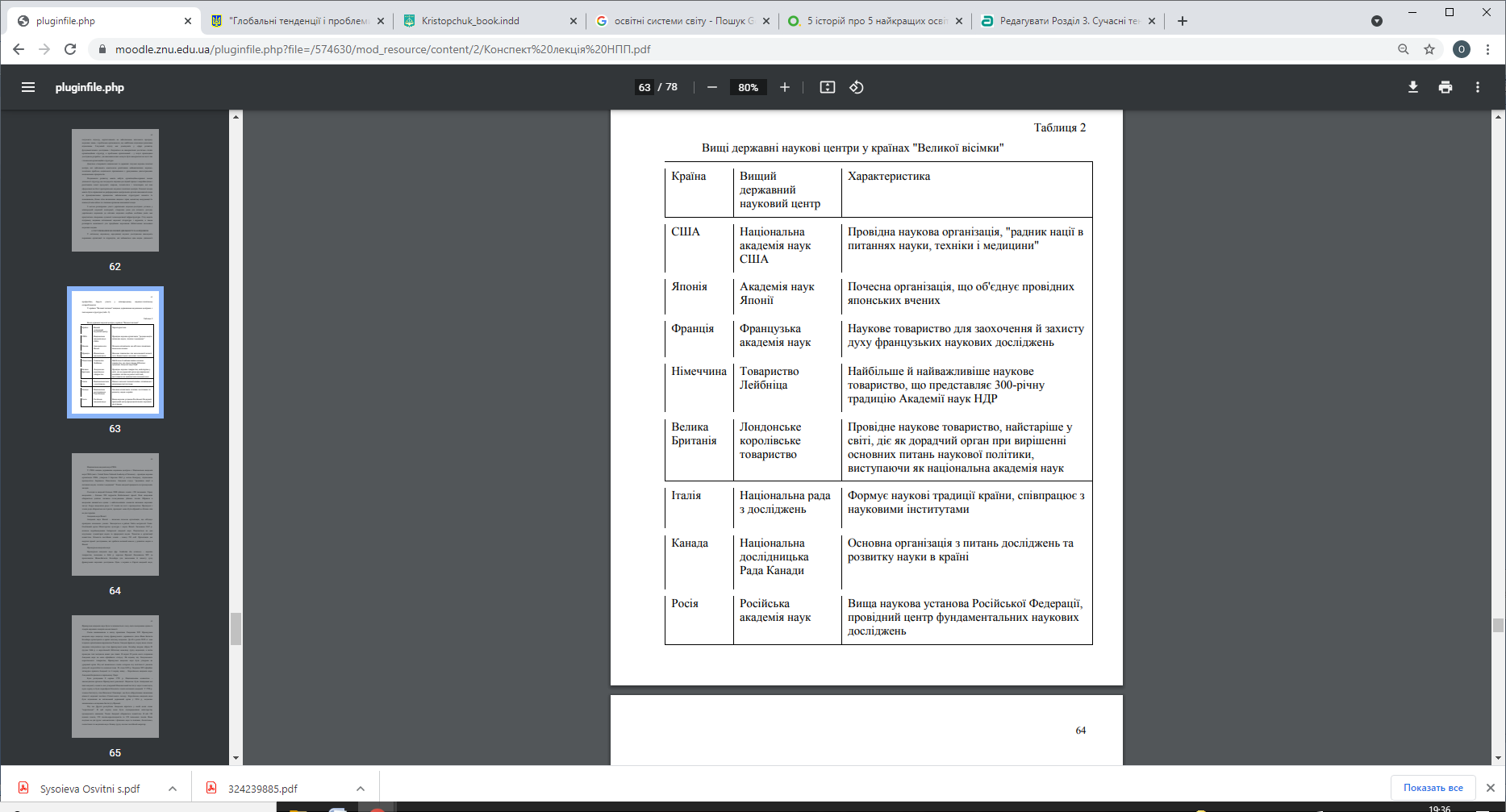 Академія наук Японії Академія наук Японії – японська почесна організація, що об'єднує провідних японських учених. Знаходиться в районі Тайго метрополії Токіо. Особливий орган Міністерства культури і науки Японії. Заснована 1947 р. шляхом перейменування Імперської академії наук. Поділяється на два відділення: гуманітарні науки та природничі науки. Членство в організації пожиттєве. Кількість постійних членів – понад 150 осіб. Організація дає щорічні премії дослідникам, які зробили великий внесок у розвиток науки в Японії. Французька академія наук (фр. Academie des sciences) – наукове товариство, засноване в 1666 р. королем Франції Людовиком XIV за пропозицією Жана-Батиста Кольбера для заохочення й захисту духу французьких наукових досліджень. Одна з перших в Європі академій наук, 65 Французька академія наук була та залишається з часу свого заснування одним із лідерів наукових пошуків на континенті. Своїм виникненням в епоху правління Людовика XIV Французька академія наук завдячує плану французького державного діяча Жана Батиста Кольбера організувати в країні загальну академію. До 60-х років XVII ст. вже існувала організована кардиналом Рішельє Академі франсез, перед якою стояло завдання піклуватися про стан французької мови. Кольбер вперше зібрав 22 грудня 1666 р. в королівській бібліотеці невелику групу науковців, а потім проводив такі засідання кожні два тижні. В перші 30 років свого існування Академія наук не мала офіційного статусу. На відміну від Лондонського королівського товариства, Французька академія наук була утворена як урядовий орган. Від неї вимагалося стояти осторонь від політики й уникати дискусій на релігійні та соціальні теми. 20 січня 1699 р. Людовик XIV офіційно затвердив правила Академії та її першу назву – Королівська академія наук. Академія базувалася в паризькому Луврі. Була розпущена 8 серпня 1793 р. Національним конвентом – законодавчим органом Французької революції. Водночас були ліквідовані всі інші академії, а замість них утворений Національний інститут наук та мистецтв, куди одразу ж були переобрані більшість членів колишніх академій. У 1798 р. членом Інституту став Наполеон І Бонапарт, що було обґрунтовано визнанням цінності наукової частини Єгипетського походу. Королівська академія наук була відновлена як автономний державний орган у 1816 р., водночас залишаючись складовою Інституту Франції. Під час Другої республіки Академія втратила у своїй назві слово "королівська". В цей період вона була підпорядкована міністерству громадського навчання. Члени Академії обираються пожиттєво. В ній 150 повних членів, 150 членів-кореспондентів та 120 іноземних членів. Вони поділені на дві групи: математичних і фізичних наук та хімічних, біологічних, геологічних та медичних наук. Кожну групу очолює постійний секретар.